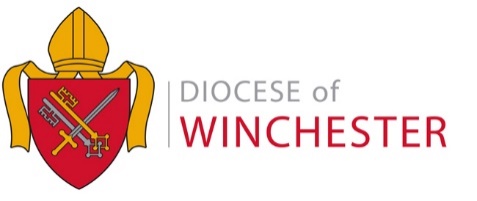 Your Name:  Parish Role if any : Your knowledge of and relationship to the child/adult: Child/Adult’s Name:Date and place of birth Child/Adult’s address: If Child details of carers Nature of the incident/concern: Date, time and location of incident(s): Observations made by you or to you (e.g. description of visible bruising, other injuries, child/adult’s emotional state etc): NB: Make a clear distinction between what is fact, opinion or hearsay Exactly what the child/adult said and what you said (Remember do not lead them-record actual details. Continue on a separate sheet if necessary): Details of external agencies contacted Police     Yes                No Date and Time Name and Contact NumberAdvice Received Childrens Service   Yes              NoDate and Time Name and Contact NumberAdvice received Adult Safeguarding    Yes    No Date and Time Advice ReceivedLocal authority   Yes    No  Date and Time Name and Contact Number Advice receivedOther  eg NSPCC /School  Date  and Time Name and Contact numberIf concern is about a person under 18;  has consent to share been obtained from parent/guardian (unless implicated)					     Yes        NoIf child 16 or 17;  has consent to share also been obtained from them 	     Yes        NoIf concern is about an adult has adult concerned given consent to share    Yes        No If consent not be sought please detail why ?Details of WitnessesDetails of referrerPrint name date and sign                                      ParishRemember to maintain confidentiality and only share with those who need to know Telephone Diocesan safeguarding office  01962 737317   07921 865374Out of hours safeguarding referrals 0300 5551373Email form to safeguarding@winchester.anglican.org